Приложение
к постановлению Администрации 
Артемовского городского округа
от _____________ №___- ПАСхема расположения мест складирования снега на территории Артемовского городского округа в зимний период 2022-2023 годов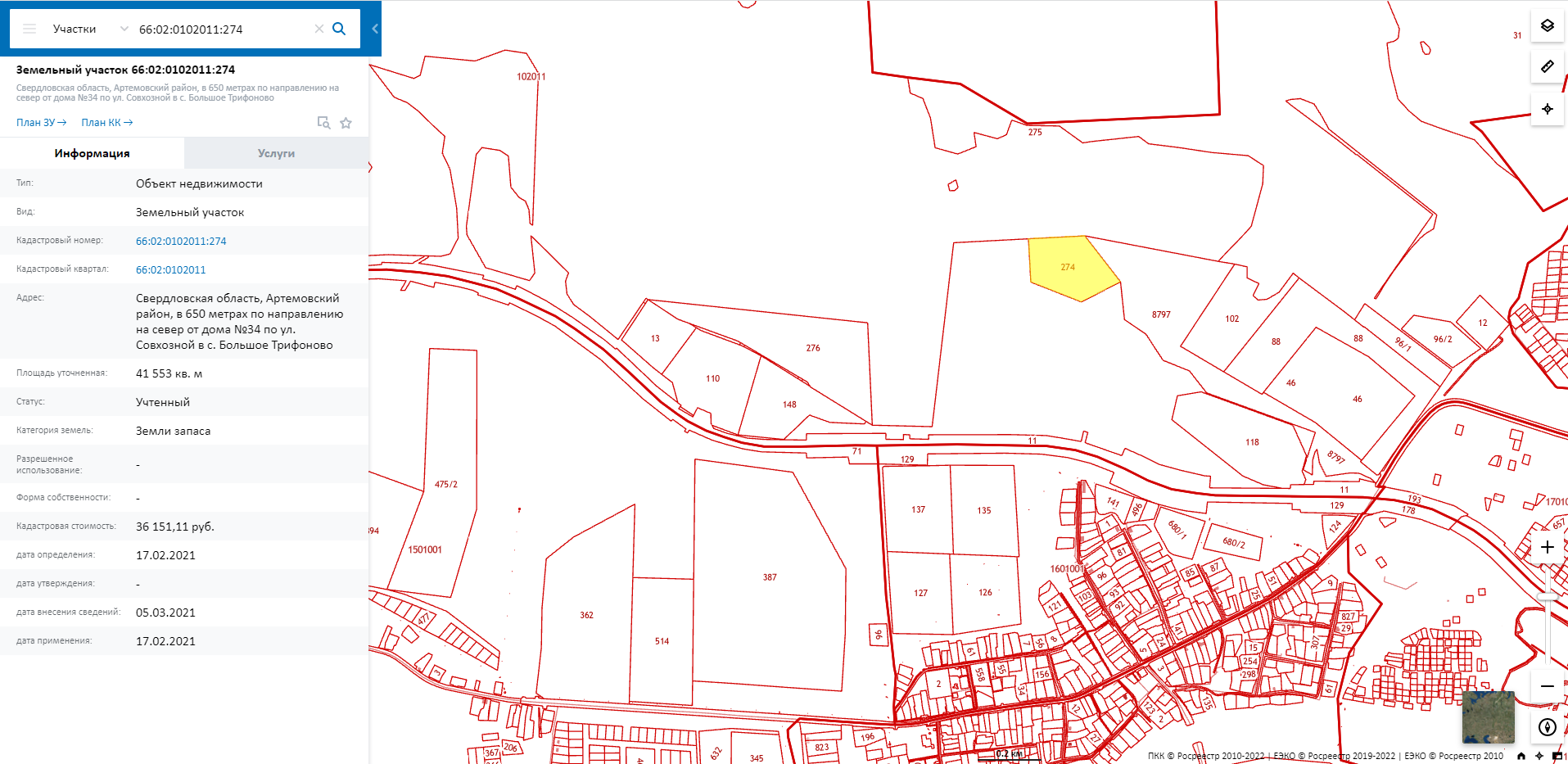 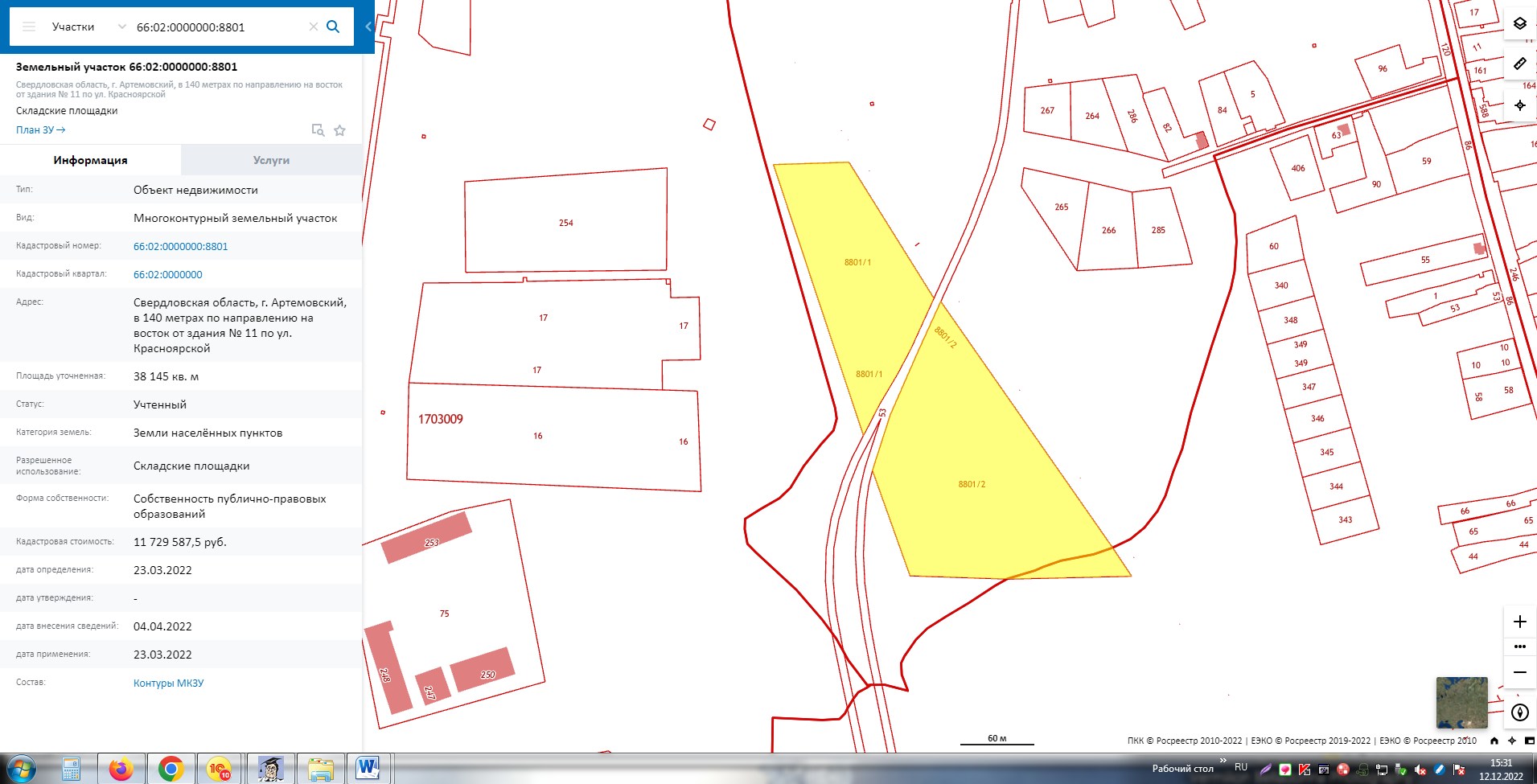 